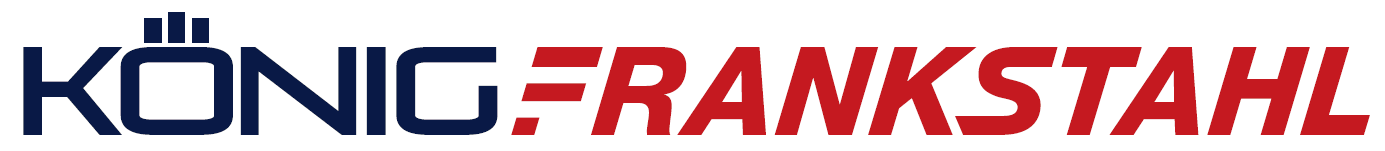 Partnerský dopis - zpracovatelé             Číslo: 3/2023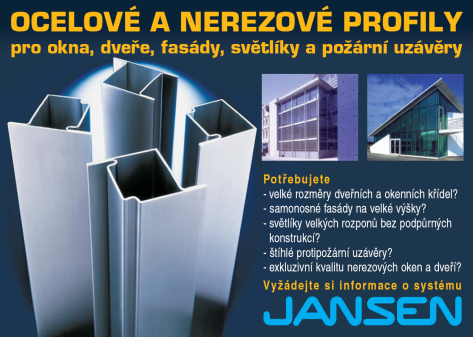 POZVÁNKA NA SEMINÁŘ „SYSTÉM JANSEN – NOVINKY, ZMĚNY, DOPLŇKY 2023“Vážení obchodní partneři!	Po delší pauze bychom Vás touto cestou rádi pozvali na zákaznický seminář „JANSEN – novinky, změny a doplňky“. V letošním roce jsem připravili změny a novinky za poslední 4 roky, včetně nejnovějších informací z veletrhu BAU 2023. V legislativní části se soustředíme především na nové, již závazné, normy pro požární uzávěry a představíme Vám novou webovou stránku ze zcela přepracovaným Docu centrem. Opět máme pro Vás dva termíny: v Čechách a na Moravě. Prosíme Vás o potvrzení Vaší účasti i neúčasti nejpozději do 3.5.2023 formou odpovědního e-mailu na druhé straně tohoto dopisu.SEMINÁŘ ČECHY:					SEMINÁŘ MORAVA:Termín:	10.5.2023					Termín:	11.5.2023Místo:	Park Hotel Průhonice				Místo:	hotel Prachárna 		Uhříněveská 12, Průhonice				Křelovská 91, Olomoucwww. park-hotel-praha-pruhonice.cz			www.hotel-pracharna.czČas:		8:30 – cca 14:00Program:08,30-8,50	Prezence, přivítání účastníků, občerstvení08,50		Zahájení, program, představení společnosti Produktový blok 09,00		JANISOL ARTE + neizolované systémy ARTProfilová skupina Janisol ARTE + okno ARTE 66			NOVINKA: Dveře Janisol ARTE			Neizolované systémy „Art System“ a „Art 15“09,30		Protivloupací systémy RC2/RC3 Janisol, Janisol HI, Janisol 2, Economy 6010,00		Fasádní systémy VISS, VISS FIRE10,15		Novinky BAU 202310,30		Přestávka (káva, občerstvení)Blok legislativy, norem a certifikace	11,00		Nový katalogy protipožárních systémů – ATD dokumentace11,15	EN 16034 - harmonizovaná norma pro požární dveře v platnosti11,30		Evropské klasifikace protipožárních systémů – aktuální stav	11,40	Aktuální stav certifikace vnitřních i vnějších protipožárních uzávěrů11,55	Nové a aktualizované normy pro okna, dveře a fasády12,10		Nové stránky www.jansencz.cz a Docu centrum12,15		Diskuse, závěr12,30		Společný obědKaždý účastník obdrží nejnovější digitální dokumentaci systému JANSEN. Věříme, že toto naše pozvání přijmete a těšíme se na setkání s Vámi!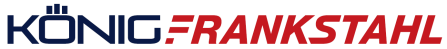 Ing. Jiří HandlProduct Manager systému JansenODPOVĚDNÍ LISTVaši odpověď, i zápornou, prosíme zaslat na e-mailovou adresu: burgr@ocel.cz, nejpozději do 3.5.2023. Děkujeme Vám!Pan, paní:________________________________________________________ Společnost:__________________________________________________Potvrzuji			/		Nepotvrzuji *) zakroužkujte prosímMísto semináře:ČECHY (Průhonice) 10.5. / MORAVA (Olomouc) 11.5.  *) zakroužkujte prosímúčast na odborném semináři „Systém JANSEN – novinky, změny, doplňky“ v počtu .................. osob.Podpis:_______________________ 	